Year 9 VLEFebruaryHome EconomicsHome Economics Task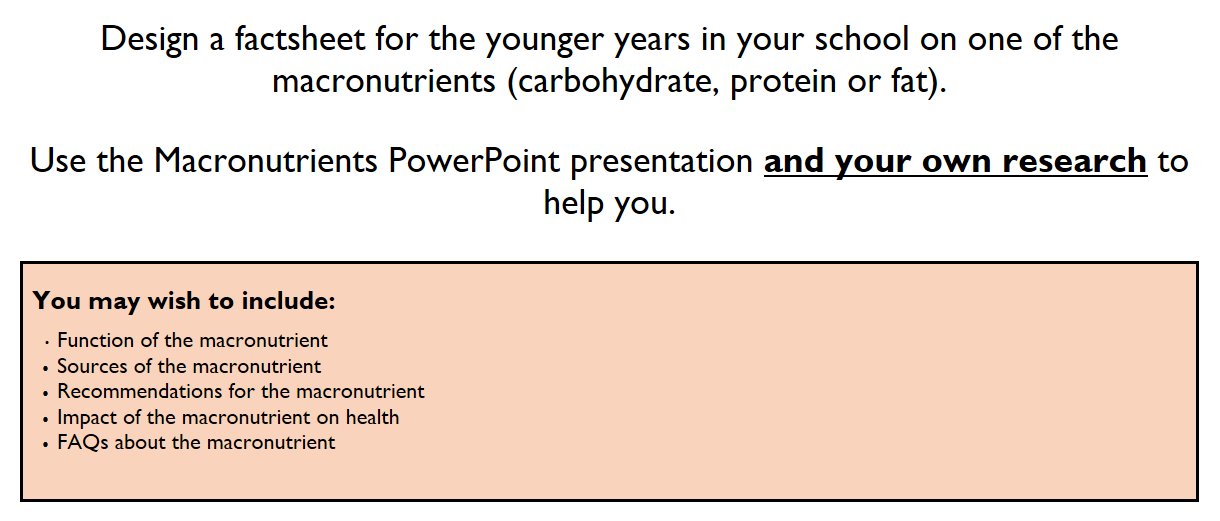 Click here for the presentationHistoryHistory TaskMusicMusic TaskPerforming a JigListen to and follow the music of ‘The Three Note Jig’. You will find a copy of the Music in the YouTube Video at the bottom of the screen. There will also be a copy of the music along side this.Notice how the time signature is 6/8.Notice how the music only uses 3 notes.Notice how there are 2 sections:Section A is bars 1 – 8Section B is bars 9 – 16Notice how bars 5 – 8 are almost the same as bars 1 - 4.Notice how bars 1-4 are repeatedNotice how bars 12 – 16 are almost the same as bars 9 - 12.Notice how the rhythm of Section B is different from Section A: In your Book, write down what is different about the rhythm?Listen to the music until you become familiar with it.When you feel ready, slowly, bar by bar, try to play the jig.Write down the difficulties you experience for each 2-bar phrase:Difficulties for:Bars 1-2Bars 3-4Bars 7-8Bars 9-10Bars 11-12Bars 15-16CLICK HERE to listen to the Sound File on YouTube.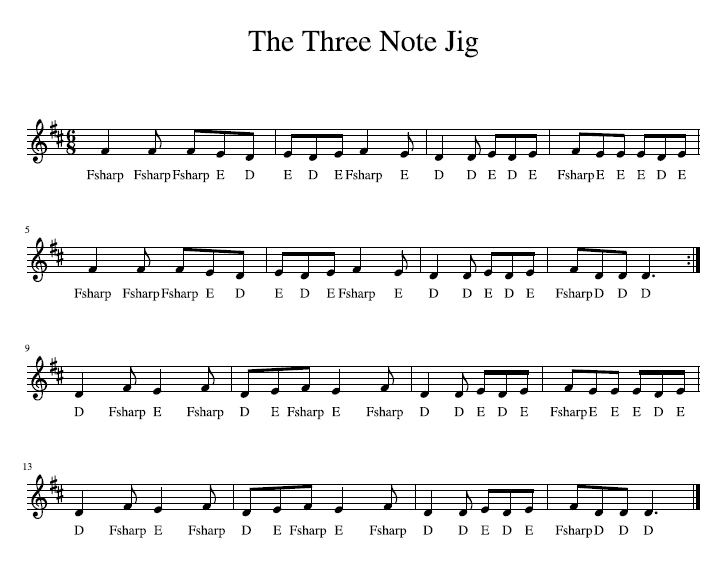 ScienceScience TaskWork individually to write a newspaper report on:"Cloning - Advantages and Disadvantages"Success Criteria for complete taskYou must work individually as a journalist to…Produce a media report using Microsoft Word that includes images.
(This report should be for inclusion in a fictional Year 9 Newspaper.)Produce a report that is 250 words in length.Gather information in an organised manner from a range of current reference material from the following selection; TV, newspapers, science magazines, reference books, Internet and Intranet (Learning NI), CD-ROMs etc. Analyse the evidence, making sure that it is relevant and unbiased.Display the information in a relevant format.Include a separate bibliography listing the reference material used.Use a print screen shot showing how Internet bookmarks have been stored in an organised way.Use a print screen shot to show your stored report and image files used (all files stored must have an appropriate file name).Upload the report and image files to your personal KS3 ICT e-portfolio (MAPS software).Display text in a variety of formats, demonstrating a clear understanding of audience and purpose.Use page numbers (if appropriate).Use tables and tabs to organise text.Format a table (borders, shading, merging cells, changing widths and heights) to display advantages and disadvantages of cloning.Format lists using bullet points and numbering.